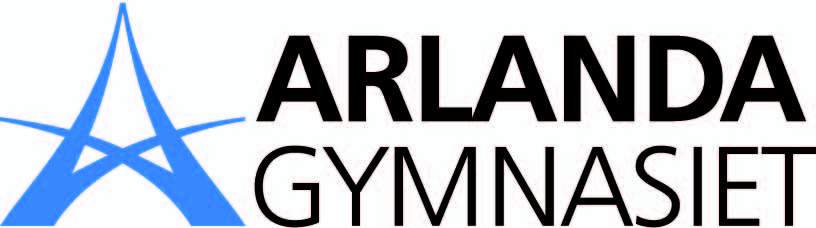 Instuderingsuppgifter – Revolutionernas tidevarvUpplysningenVad menas med ”upplysningsfilosofer”?Var och hur förverkligades Montesquieus idéer, arv idag?Berätta om tre andra viktiga personer som förknippas med upplysningen samt vilken betydelse de haft för omvärldenVilka konsekvenser fick den nya vetenskaps- och människosynen för samhället?Hur hade samhället uppkommit enligt upplysningsfilosoferna?Amerikanska revolutionenHur förändrades den brittiska kolonialpolitiken efter segern mot Frankrike 1768?De utlösande faktorerna till amerikanska revolutionen?Vad hände efter revolutionen, författning, rösträtt mm.Vilka upplysningstankar spelade stor roll för revolutionen och USA:s ”skapande”?Franska revolutionenBeskriv de tre stånden i Frankrike.Varför kallar den franske kungen Ludvig XIV riksdagen – generalständerna – till möte (första gången sedan 1614)?De utlösande faktorerna till franska revolutionen?Beskriv orsaken till och följderna av stormningen av Bastiljen (14 juli 1789)Ge exempel på några reformer som nationalförsamlingen genomförde.Vilka samhällsgrupper gynnades respektive missgynnades av reformerna?Vad var ”skräckväldet” och hur avslutades det?Vad blev utgången/resultatet av revolutionen?Vilka upplysningstankar spelade stor roll för revolutionen och för Europas utveckling? Industriella revolutionenVilken var den viktigaste industrin i Storbritannien?Nämn några förutsättningar till att industriella revolutionen kunde ta fart.Varför var förläggarna inte nöjda med hemindustrin?Från början drevs spinnrockar och vävstolar med handkraft. Hur gjorde man sen?Förklara på vilket sätt stenkol, ångkraft och järn hade en avgörande effekt på industrialiseringen.Hur påverkade industriella revolutionen människan? Sociala förhållanden, samhällsgrupper etc.Hur påverkade industriella revolutionen Storbritanniens ställning i världen?